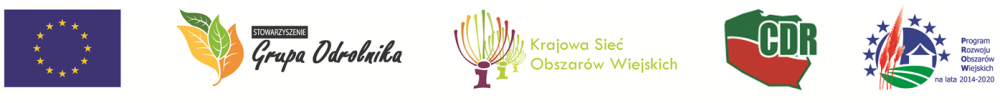 ”Europejski Fundusz Rolny na Rzecz Rozwoju Obszarów Wiejskich: Europa inwestująca w obszary wiejskie”Instytucja Zarządzająca Programem Rozwoju Obszarów Wiejskich na lata 2014-2020 – Minister Rolnictwa i Rozwoju WsiOperacja współfinansowana ze środków Unii Europejskiej w ramach Schematu II Pomocy Technicznej„Krajowa Sieć Obszarów Wiejskich” Programu Rozwoju Obszarów Wiejskich na lata 2014-2020.Formularz zgłaszania uwag do projektu Strategii rozwoju rolnictwa ekologicznegoZgłaszający uwagę (imię i nazwisko/nazwa podmiotu): Uwagi należy przesyłać na adres meilowy: grupaodrolnika@wp.pl z dopiskiem „uwagi do projektu Strategii rozwoju rolnictwa ekologicznego”Materiał opracowany przez Stowarzyszenie GRUPA ODROLNIKAMateriał współfinansowany ze środków Unii Europejskiej w ramach operacji pn. „Z głową i ze smakiem – współpraca rolników ekologicznych w skracaniu łańcucha dostaw”Instytucją odpowiedzialną za treść jest Stowarzyszenie GRUPA ODROLNIKA.Wszystkich zainteresowanych współpracą z KSOW informujemy o możliwości rejestracji w bazie partnerów KSOW na stronie www.ksow.plL.p.StronaTreść uwagiUzasadnienie1.2.3.